Adviesraad Sociaal Domein Molenlanden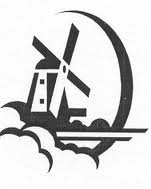 		Secretariaat: 	Ada den Ouden					M: 06 23 25 42 90					E: ada.denouden@jouwgemeente.nlBeknopt verslag van de vergadering d.d. 11 juli 2019Aanwezig:	Casper van den Berg, Frans Hakkesteeg, Magda Heijboer, Margreet Hoeijenbos, Jan Simons, Arie Vermeulen en Eli VonkAfwezig:	Catharien Bot, Aart Bogerd, Loes Doeland en Shirly van der HoutGasten:	Menno Keller, namens de gemeente MolenlandenAanvang: 	19:30 uurSluiting:	21:40 uurOpeningMargreet opent de vergadering en heet iedereen welkom, in het bijzonder Menno Keller. Margreet deelt mee dat Catharien met vakantie is en Jan en Frans iets later komen. Aart woont de gemeenteraadsvergadering bij, Loes wist niet zeker of zij de tijd kon vrijmaken en Shirly heeft niets van zich laten horen.Op de agenda staat ook een presentatie van Jan-Peter van Zoelen gepland. Jan-Peter moet echter aanwezig zijn bij de gemeenteraadsvergadering. Zijn bijdrage wordt doorgeschoven naar de volgende vergadering.Menno KellerAls eerste krijgt Menno het woord.Menno is de contactpersoon voor de Adviesraad. Alle contacten met beleidsambtenaren dienen via Menno te lopen.Vanwege het feit dat de Verordening Adviesraad Sociaal Domein Molenlanden door de gemeenteraad is ondertekend en de leden van de Adviesraad hun benoemingsbrief vanavond ontvangen, trakteert Menno op hazelnootgebak van Brokking. Desgevraagd zegt Ada toe de definitieve versie van de Verordening Adviesraad Sociaal Domein Molenlanden te zullen toemailen naar de leden.Voor het Cliëntervaringsonderzoek moet nog een kritisch naar de vragen worden gekeken. Uitbesteding aan een externe partij van de beoordeling van dit onderzoek is van rijkswege verplicht.De enquête op de huishoudelijke ondersteuning had een goede respons. De uitkomsten opvragen.Het huisbezoek van ouderen (75+) zal weer worden opgepakt. Voorshands in 2 kernen: Nieuw-Lekkerland wordt uitgevoerd door de L.&N. Smit Stichting en in Giessenburg door de Seniorenraad.Menno vraagt de leden hun gedachten te laten gaan over het nieuwe subsidiebeleid.Voor wat betreft de participatie van arbeidsgehandicapten geldt dat in 2025 tenminste 4% in dienst moet zijn van bedrijven met minimaal 25 werknemers. De cijfers zijn uitsluitend beschikbaar via het CBS. Ook de gemeente heeft daarop geen zicht.Met betrekking tot de problemen in de jeugdzorg merkt Menno op dat de zorg in 2015 mede als bezuinigingsmaatregel is overgeheveld naar de gemeenten met slechts 85% van het toen geldende budget. Doordat de vraag om zorg juist is toegenomen lopen de tekorten alleen nog maar méér op !Margreet bedankt Menno voor zijn bijdrage, waarna Menno de vergadering verlaat.2.	Jan-Peter van ZoelenDe volgende vergadering is op maandag 9 september in de trouwzaal te Hoornaar. Jan-Peter van Zoelen zal opnieuw uitgenodigd worden ons nader te informeren over de participatie van arbeidsbeperkten en het project ‘Jij bent in beeld’.3.	Mededelingen, ingekomen en uitgaande stukken	De ingekomen en uitgaande stukken worden voor kennisgeving aangenomen.	Machiel Krielaart, de nieuwe coördinator Sociaal Team in de plaats van Klarieke Ambachtsheer, zal de volgende vergadering komen kennismaken met de raad.	Het volgende bestuurlijk overleg staat gepland op 19 september van 13:00-14:30 uur in Hoornaar. Margreet zal aan dit overleg deelnemen samen met Jan of Frans.	De agenda voor de vergadering van 9 september a.s. moet eventuele bespreekpunten voor het bestuurlijk overleg van 19 september bevatten.	Ingekomen stukken	De door Catharien doorgestuurde uitnodiging ‘Beschermd wonen’ voor 18 juli te Gorinchem wordt aangenomen door Margreet en Frans. De vervolgbijeenkomst op 31 oktober zal naar verwachting worden bijgewoond door Catharien.4.	Vaststellen agendaDe agenda wordt in gewijzigde volgorde vastgesteld.5.	Vaststellen verslag van 8 mei 2019Het verslag van 8 mei 2019 wordt met inachtneming van de correctie op pagina 1, agendapunt 1 onder ‘Eigen bijdrage’: …. op € 17,50 per 4 weken, wordt € 19,-- per maand.’ vastgesteld.6.	Bespreken procedure adviesaanvraagHet behandelen van een adviesaanvraag gaat nu rommelig. We moeten de regie vasthouden. De bedoeling was laatst dat een werkgroepje het concept-advies maakt, waarna het voor commentaar wordt doorgemaild naar de andere leden. In het vervolg zal een tussentijdse bespreking worden gepland.7.	Mail mantelzorg en Mantelzorgondersteuning	Desgevraagd geeft Menno toelichting op dit onderwerp. Een aantal taken binnen dit 	onderwerp kunnen niet door ambtenaren van onze gemeente worden uitgevoerd en 	dienen te worden uitbesteed.	Voor de dagbesteding etc. zal Casper contact opnemen met de Stichting Welzijn.	Wellicht kan de stichting ook voor de dagbesteding in Bredero’s Hof Giessenburg 	een rol vervullen.8.	Informatie over Cliënt Ervaringsonderzoek en Huishoudelijke ondersteuning	Voldoende besproken met Menno. 9.	Nieuwe leden VN-werkgroep	Namens de Seniorenraad is Arie Slob aangeschoven als lid.10.	Jaarplan 2019-2020	Het Jaarplan wordt kritisch doorgenomen. 	Punt 3.3: Voor jeugdzorg richten we ons uitsluitend op het monitoren van ontwikkelingen.	3.1.2 Sociaal beleid woningbouw: schrappen.	3.4.2 Vrijwilligersbeleid: toetsen en monitoren.	Magda zal voor aanpassing zorgdragen.	Elke vergadering voortgang en evaluatie Jaarplan agenderen.11.	Huishoudelijk reglement	In verband met de vakantie van Catharien wordt dit item doorgeschoven naar de volgende vergadering.12.	Interessepeiling voor extra bijeenkomst met informatie over VN-verdrag	Menno zal speerpunten doormailen. 	Voor de volgende vergadering opnieuw agenderen.13.	Terugkoppeling vanuit werkgroepen en regionale overleggenMagda deelt mee dat volgende week de definitieve oprichtingsvergadering van de Bouwcommissie, bestaande uit 7 personen, plaatsvindt. Casper deelt mee dat eind dit jaar c.q. begin volgend jaar de 1e paal in de grond zal gaan voor de bouw van de Groene Wei.Onlangs heeft hij het afscheid bijgewoond van de directeur van de Lange Wei, de hoofdvestiging in Hardinxveld-Giessendam. Naast de geïndiceerde Dagbesteding in Bredero’s Hof Giessenburg is daar nu ook een Inloopvoorziening voor mensen zonder indicatie; kosten € 17,50 per dag. Nu de eigen bijdrage Wmo-voorzieningen € 19,- p/mnd. wordt (ook voor deze inloopvoorziening) kan dat een stimulans zijn voor meer gebruik van deze voorziening.	Jan deelt mee in Nieuw-Lekkerland een platformbijeenkomst te hebben georganiseerd met als thema ‘Eenzaamheid’. Het was een goede avond. In oktober gaat het platform hiermee verder aan de slag.	Arie deelt mee dat de Seniorenraad problemen ervaart om een ingang te vinden in de voormalige Molenwaard-gemeenten.14.	Rondvraag	Desgevraagd deelt Margreet mee voorshands te willen vasthouden aan een vergadering om de 6 à 7 weken. Indien nodig kan altijd tussentijds een vergadering worden gepland.	Casper verzoekt eerdere toezending van de vergaderstukken, hetgeen wordt toegezegd.15.	Sluiting	Niets meer aan de orde zijnde, sluit Margreet de vergadering om 21:40 uur na eenieder bedankt te hebben voor zijn of haar inbreng.	De volgende vergadering vindt plaats op maandag 9 september 2019 om 19:30 uur in de trouwzaal in het gemeentekantoor te Hoornaar.Verslag: Ada den OudenVastgesteld: 9 september 2019